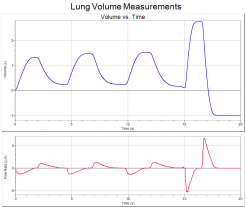 Volume measurement 
(L)Individual (L)Class average (Male) 
(L)Class average (Female) 
(L)Tidal Volume (TV) .5.6.5Inspiratory Reserve (IRV)231.9Expiratory Reserve (ERV)1.11.2.8Vital Capacity (VC)3.64.83.2Residual Volume (RV)≈1.5≈1.5≈1.5Total Lung Capacity (TLC)5.16.34.7Minute Volume (MV) at rest67.26